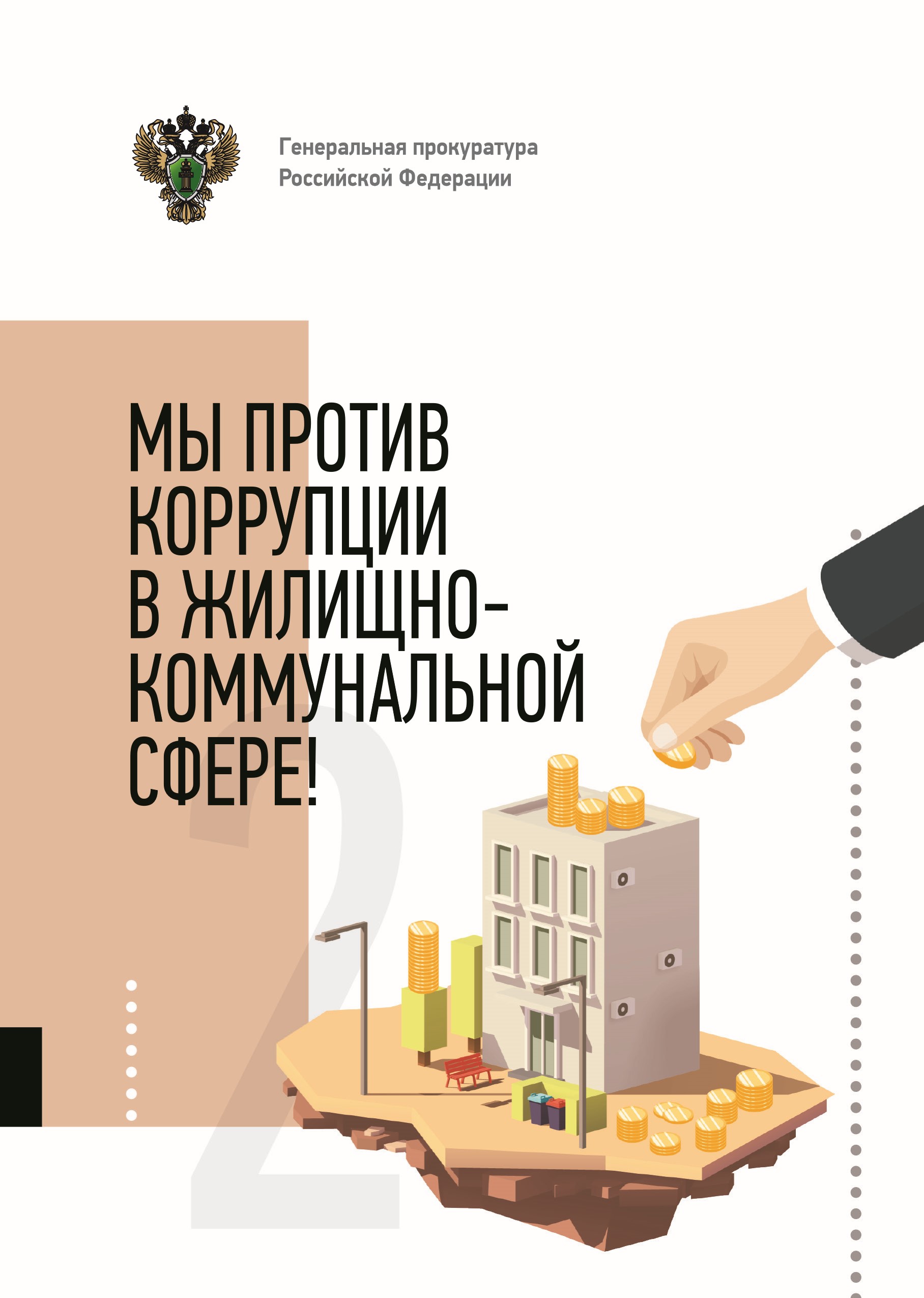 Мы против коррупции в жилищно-коммунальной сфере!ЕСЛИ У ВАС ЧТО-ТО СЛОМАЛОСЬ В КВАРТИРЕ...вам, скорее всего, придется заплатить  управляющей организации за ремонт. Например, если это: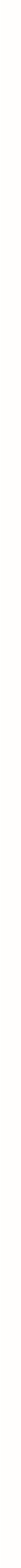 счетчики воды, газа или электричества;трубы, отводы, которые расположены после запирающих устройств или запорно-регулировочных кранов; газовая или электрическая плита;сантехника: смесители,  унитаз, ванна, раковина  и т.п.;трубка домофона;электрические кабели,  розетки.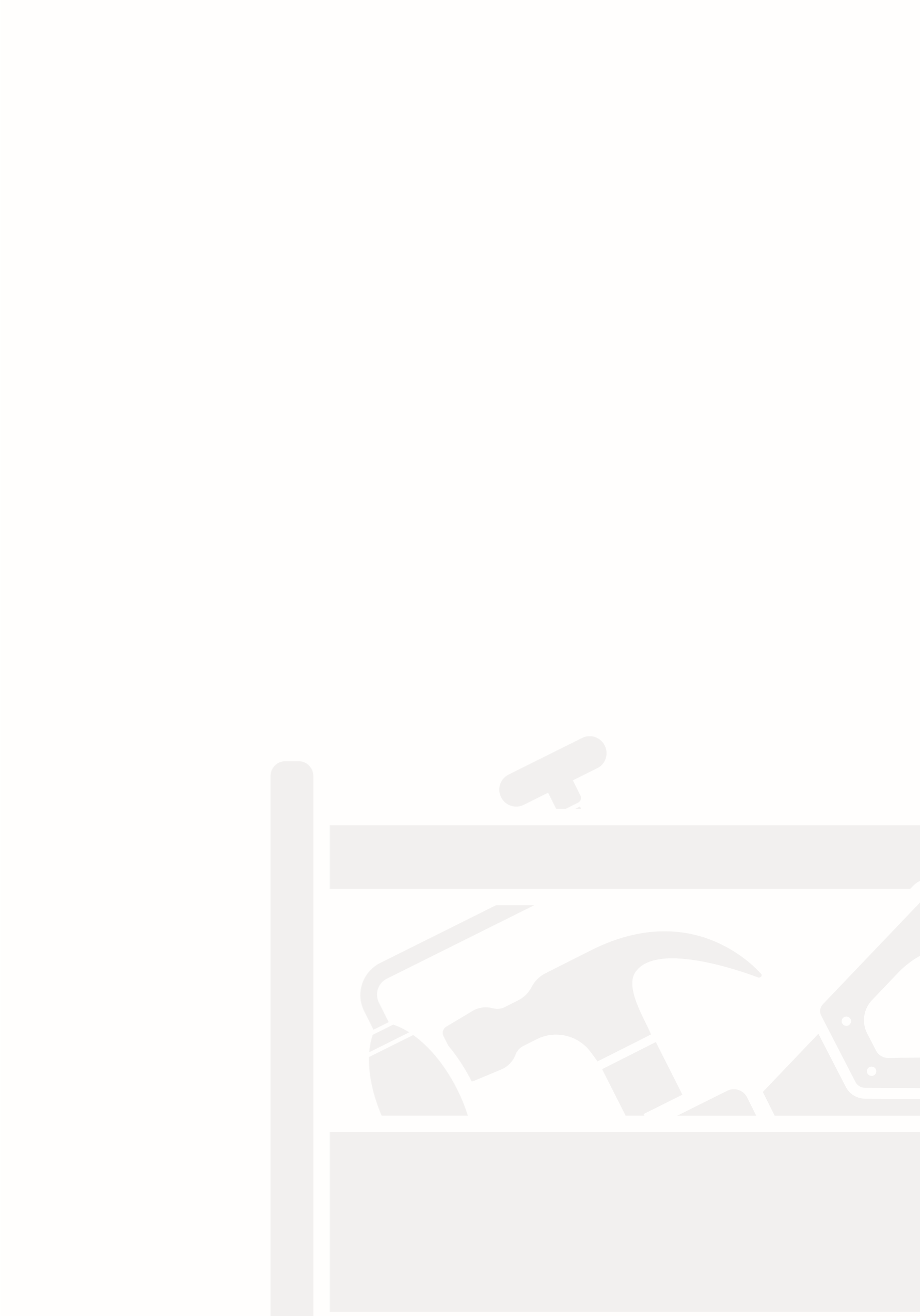 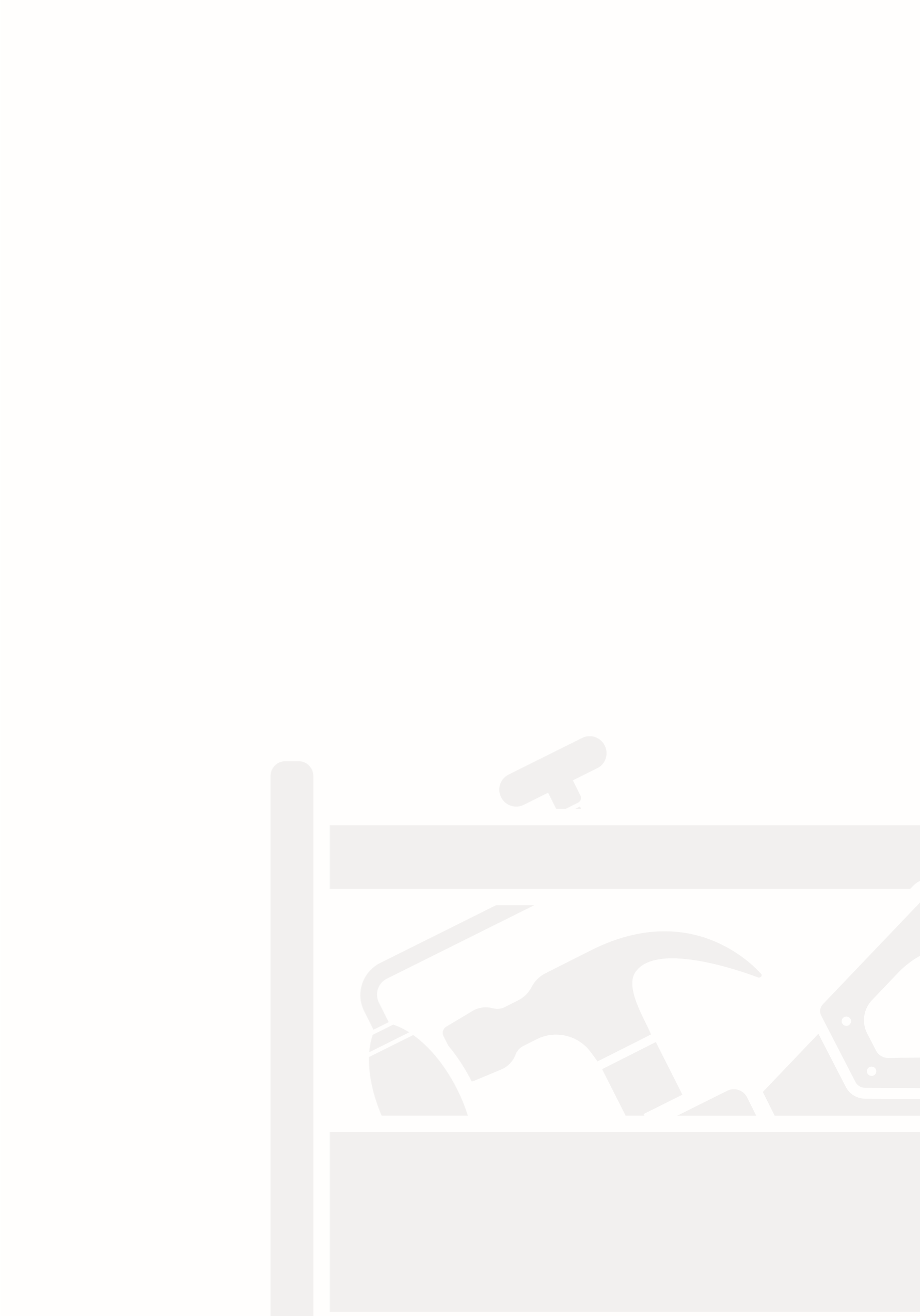 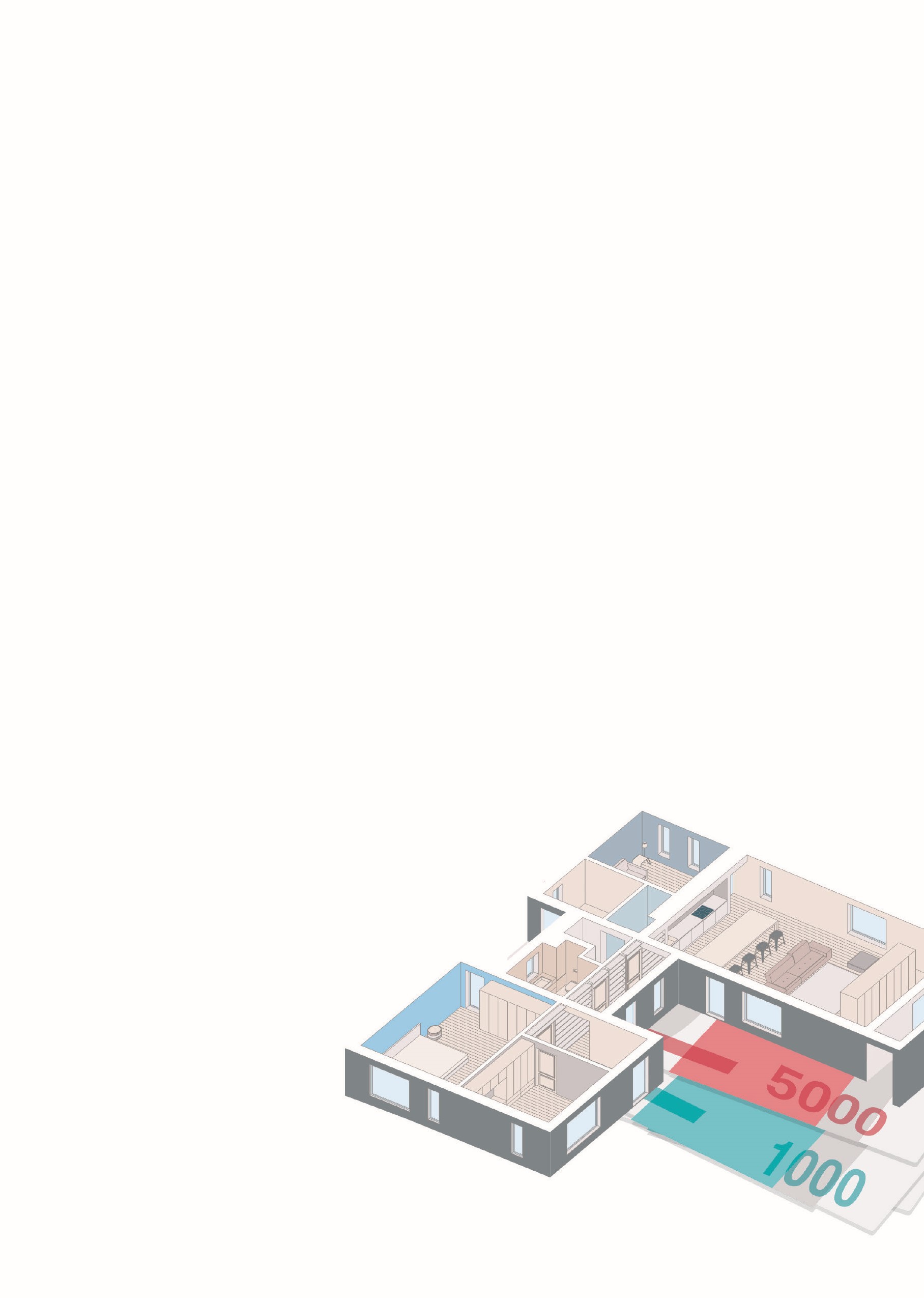 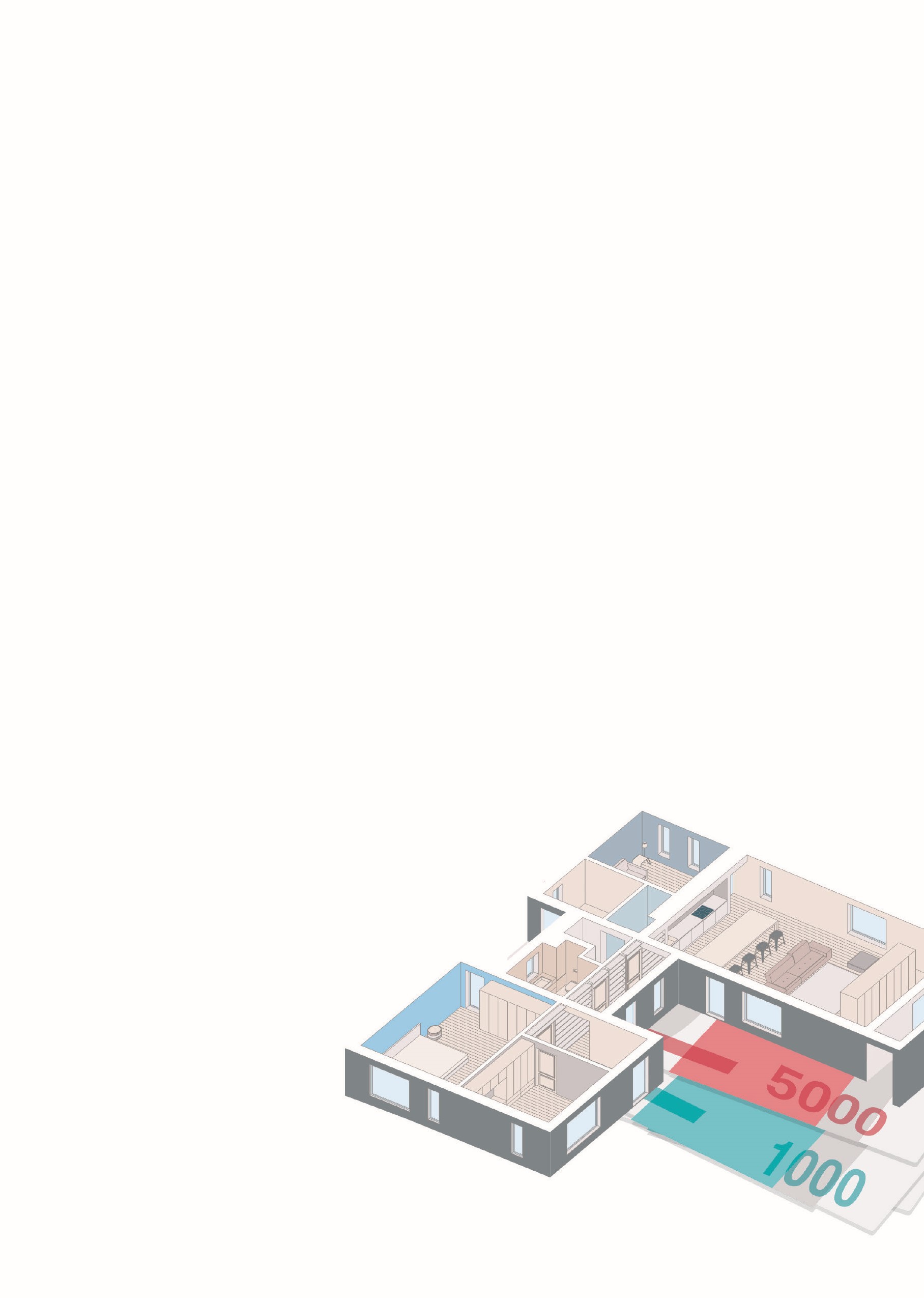 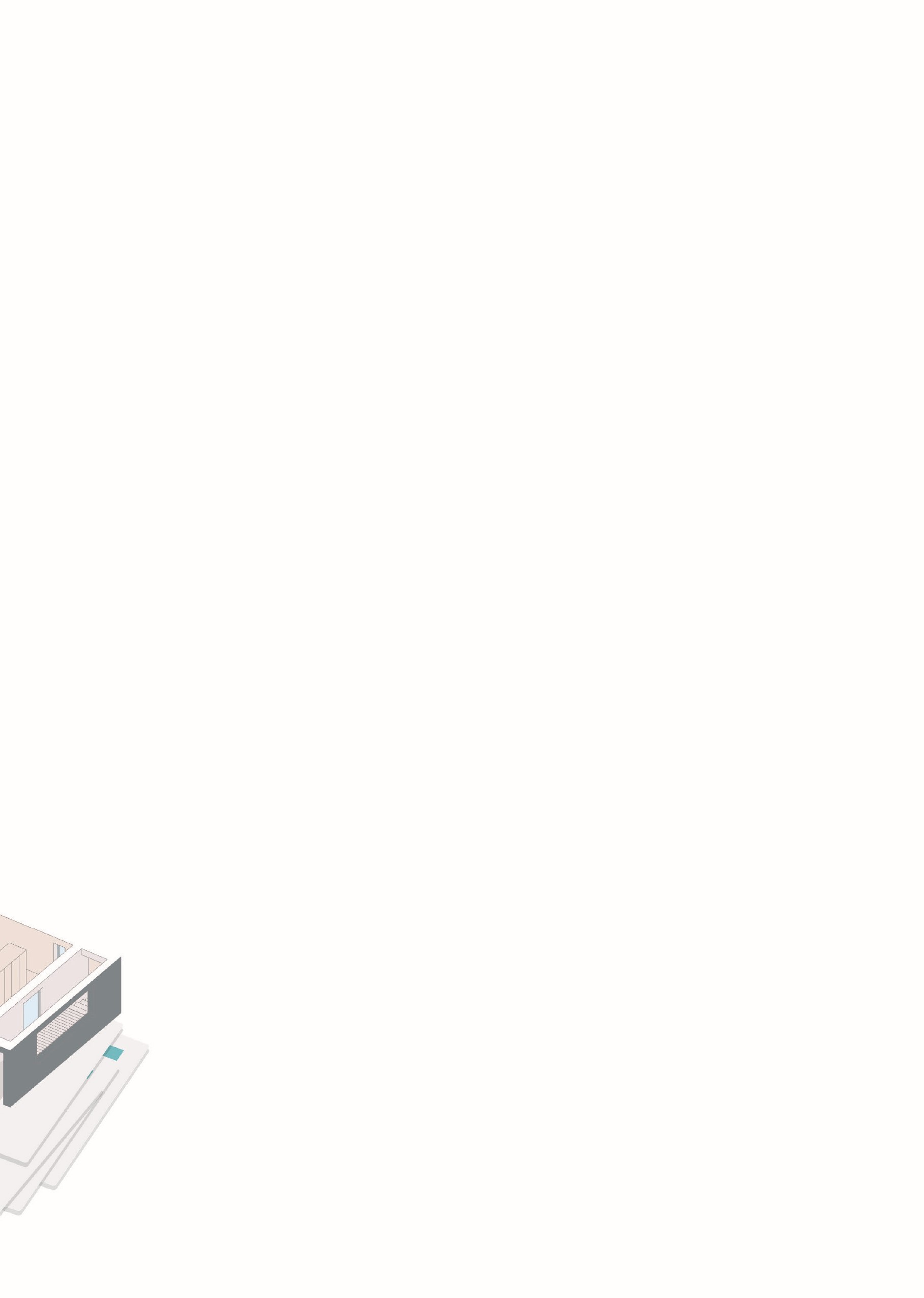 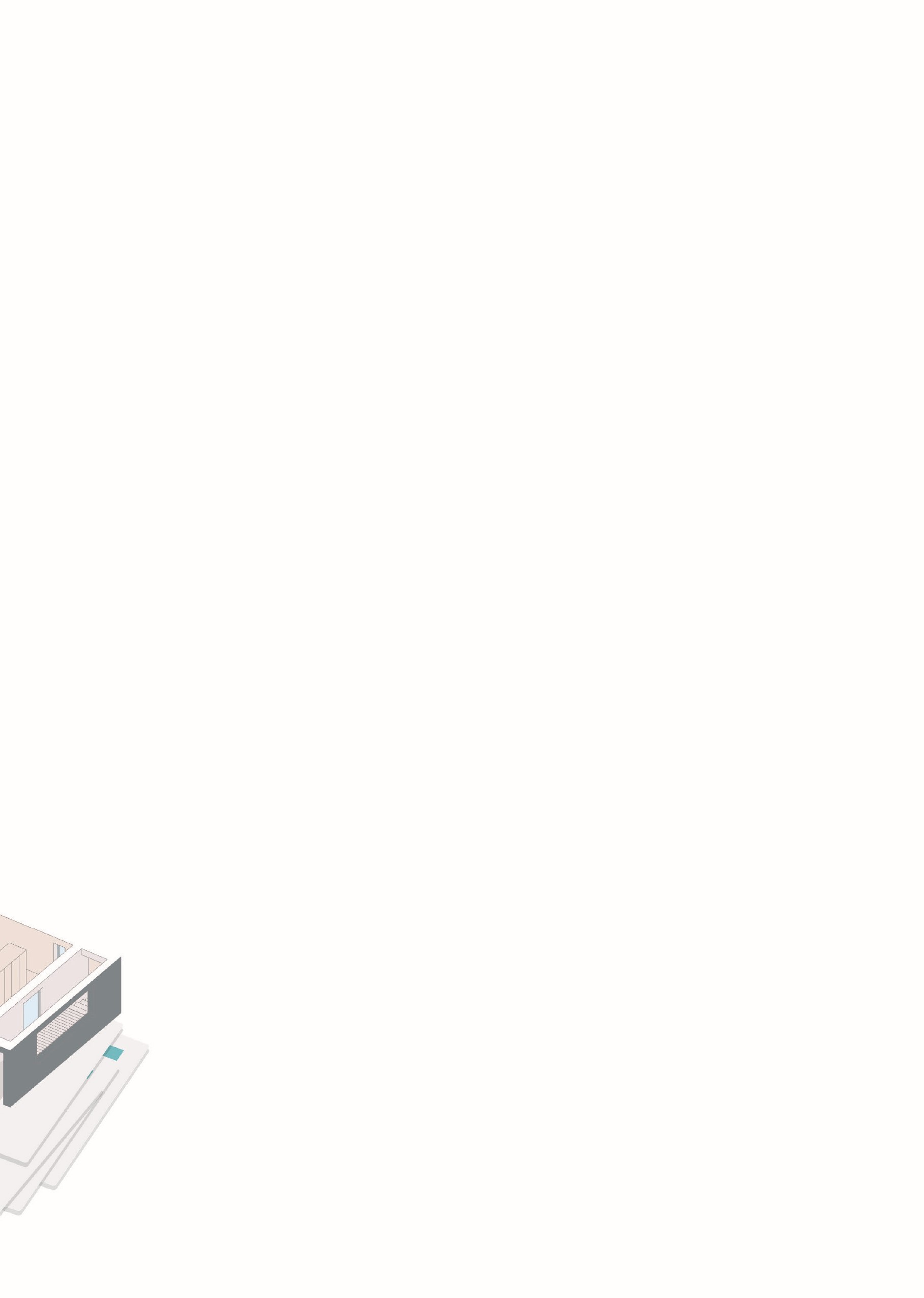 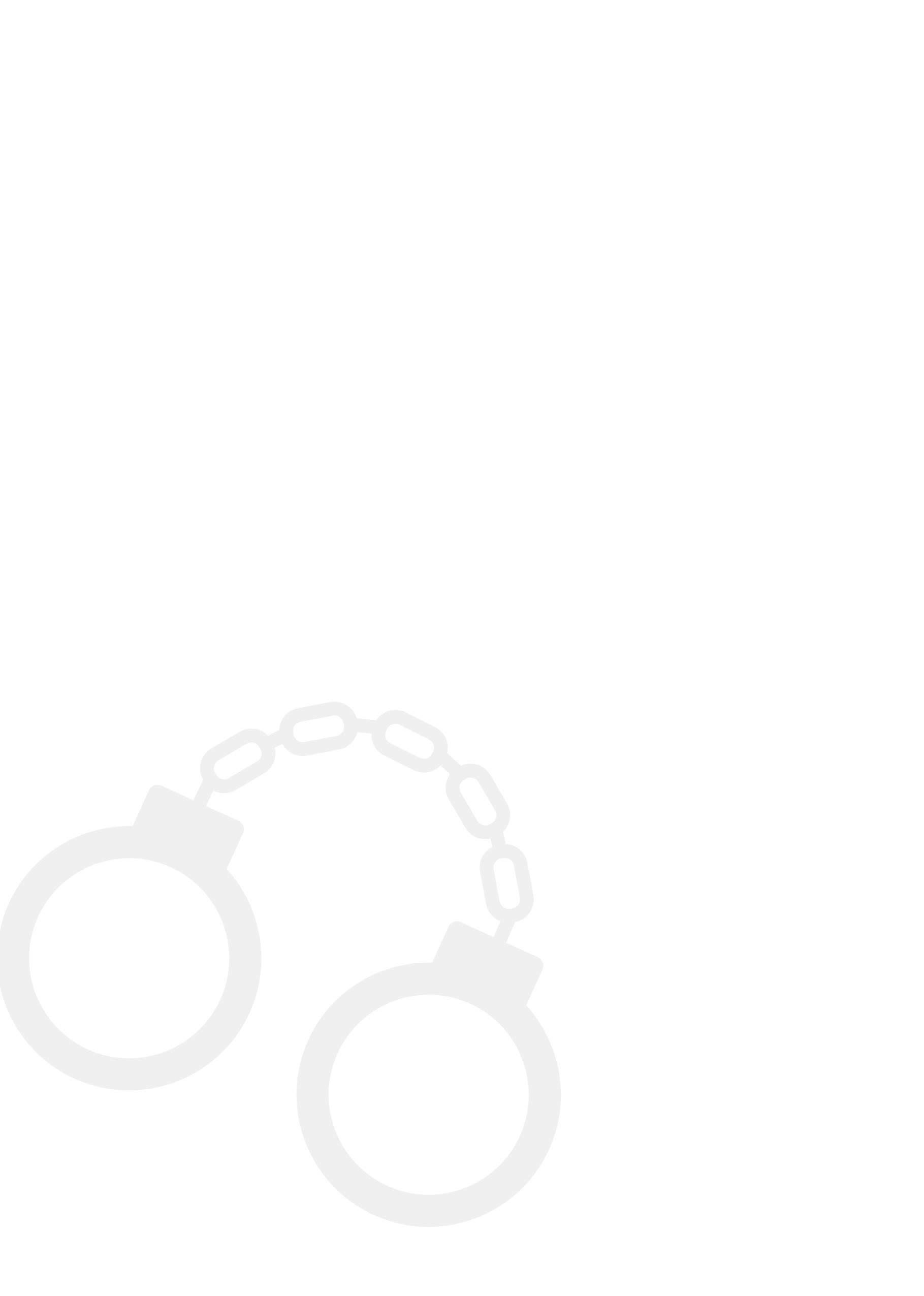 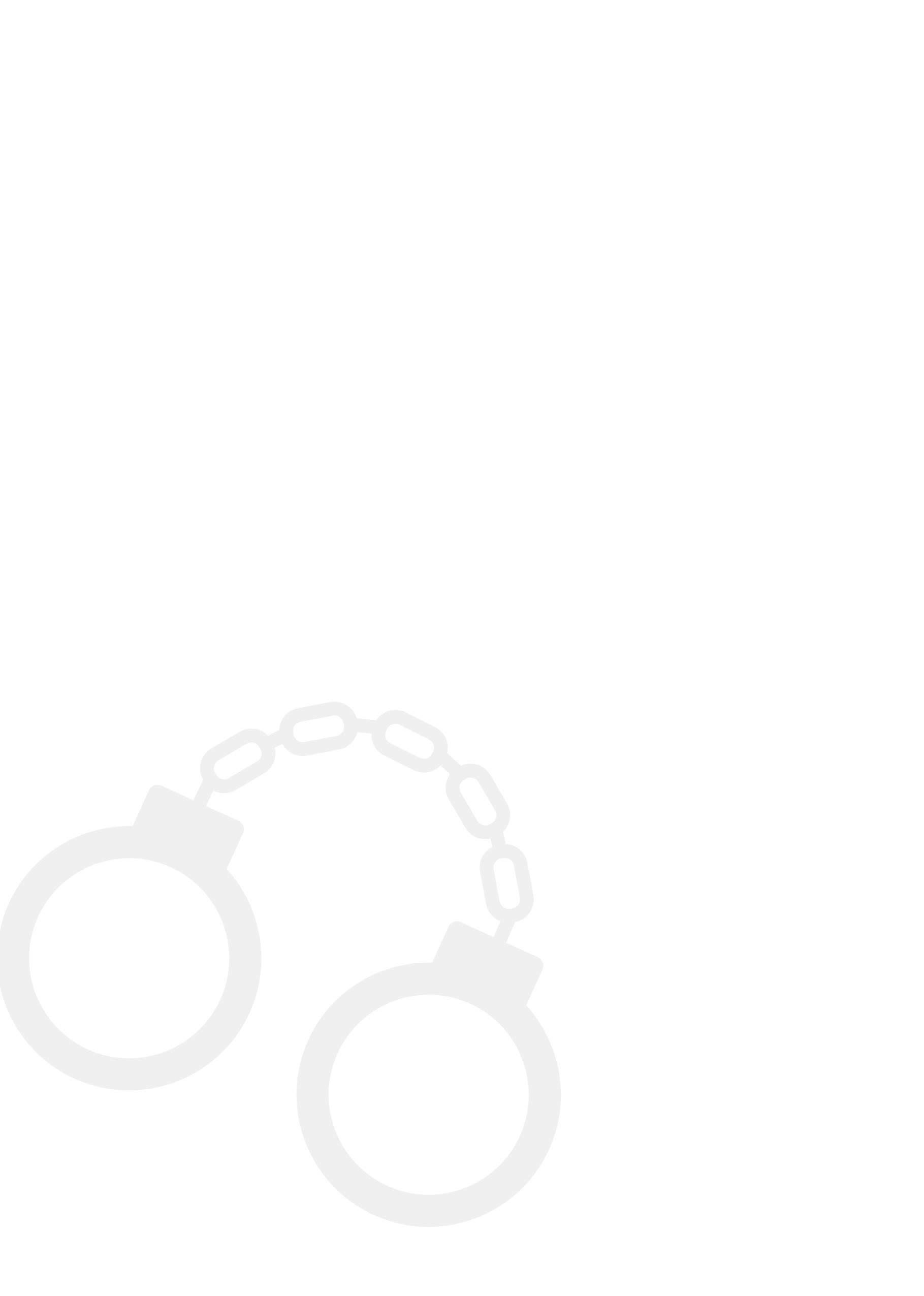 ЧТО ТОЖЕ СЧИТАЕТСЯ ВЗЯТКОЙЕсли не только должностному лицу, но и его  родным и близким передали деньги, ценности  или оказали материальные услуги. При этом сотрудник был согласен, не возражал и использовал свои  служебные полномочия в пользу того, кто взятку дал. 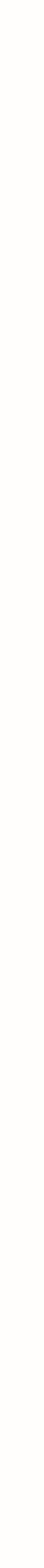 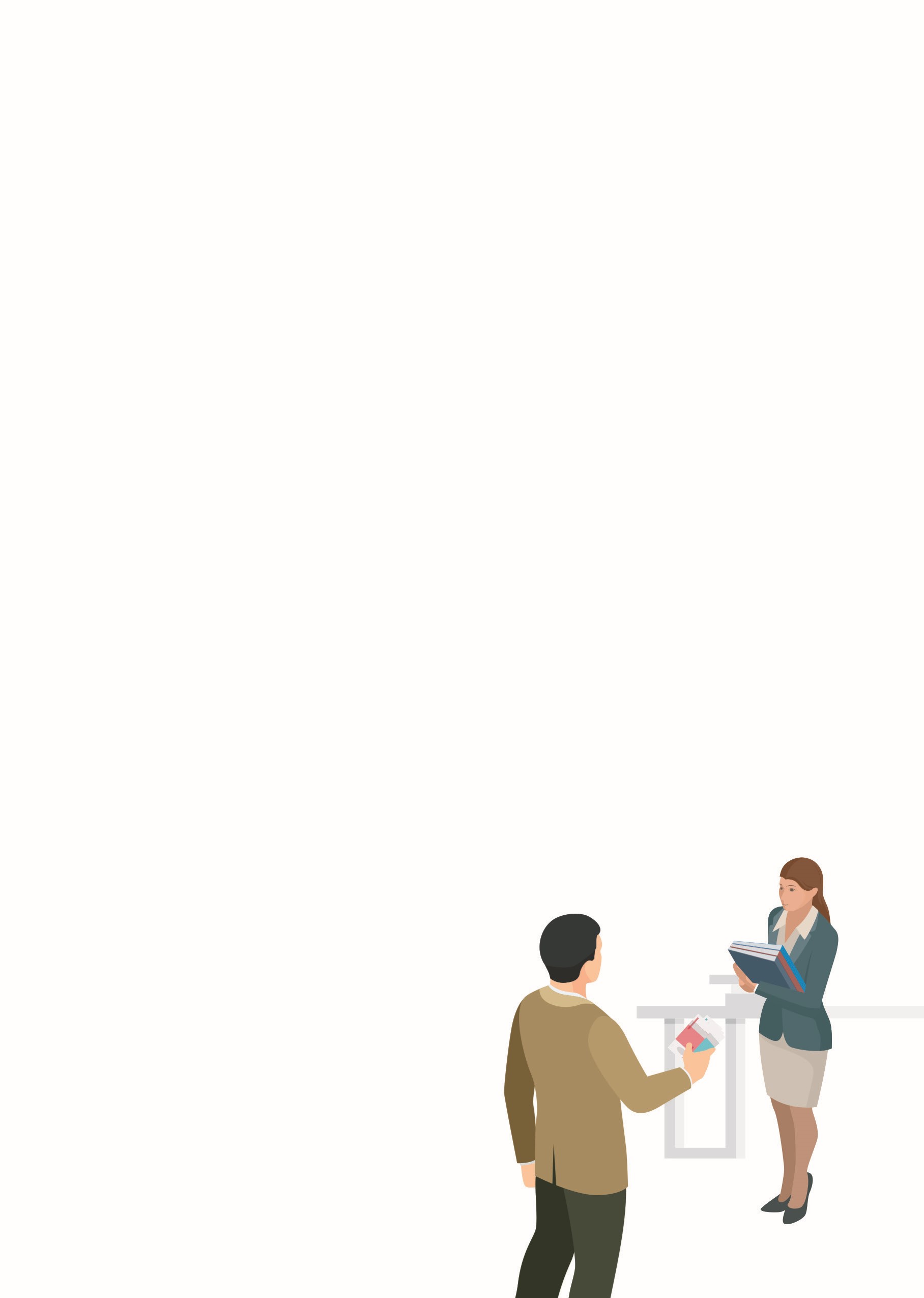 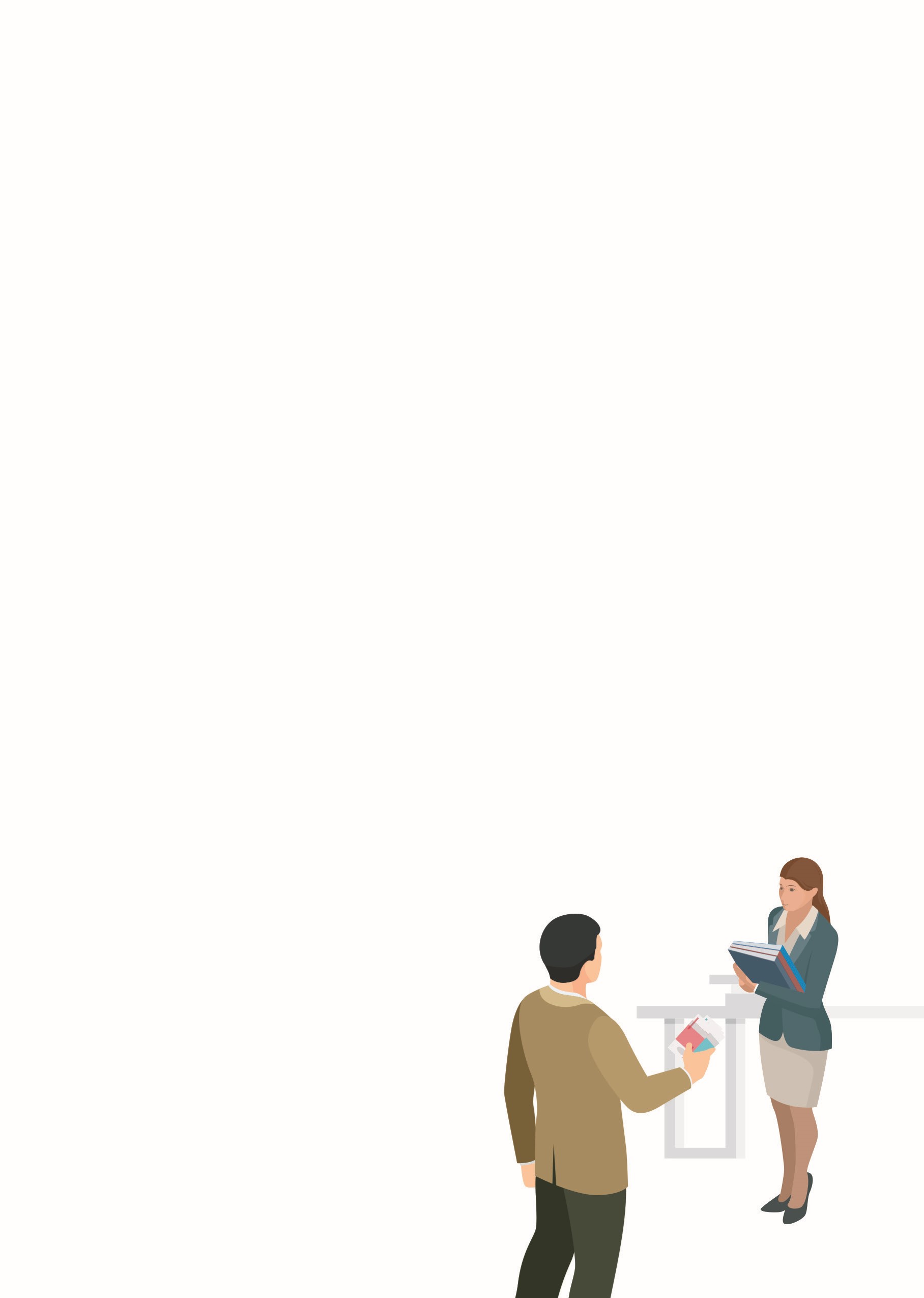 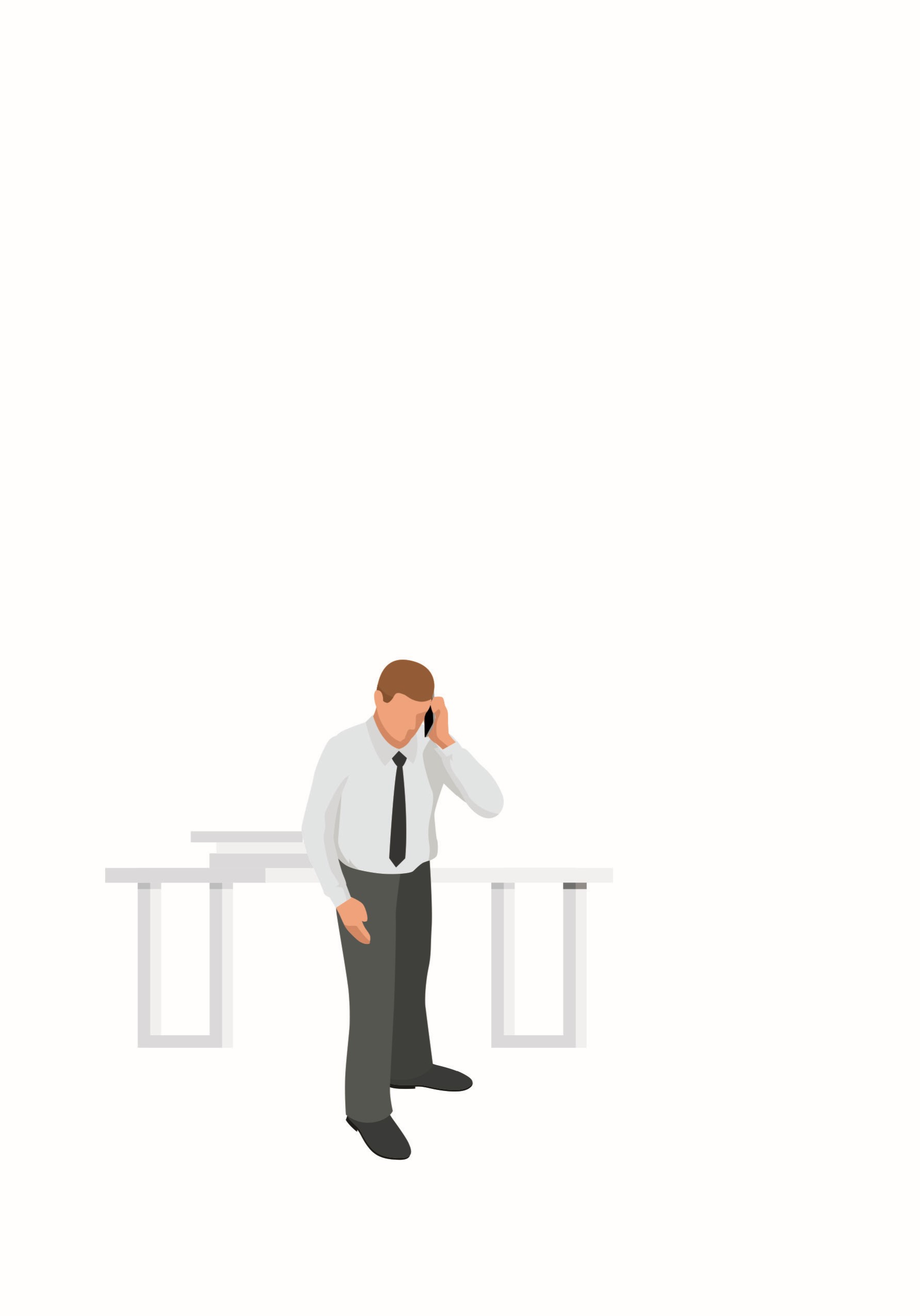 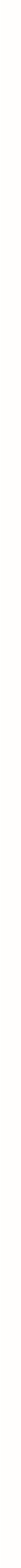 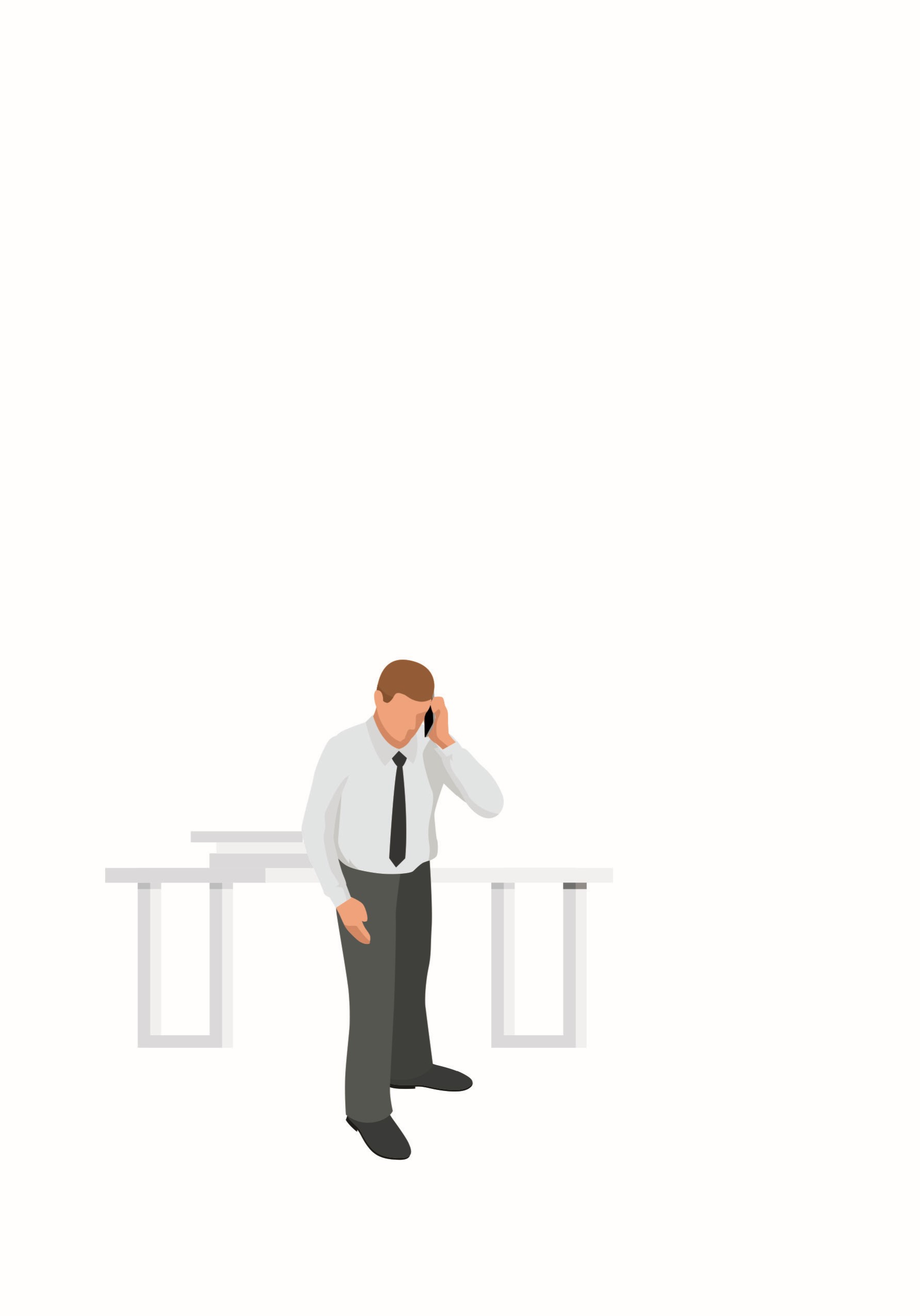 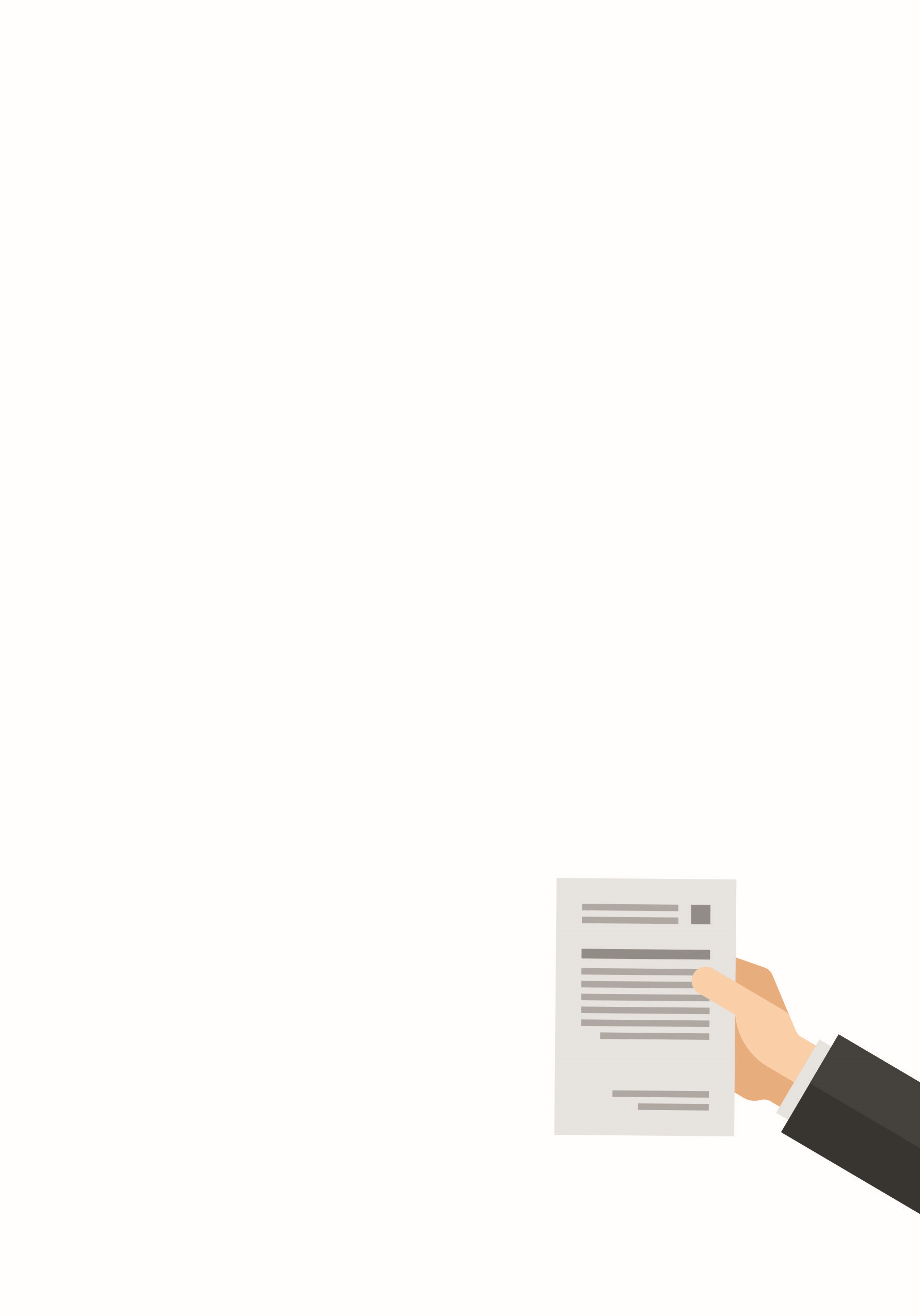 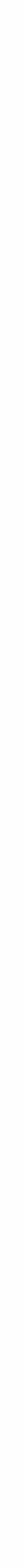 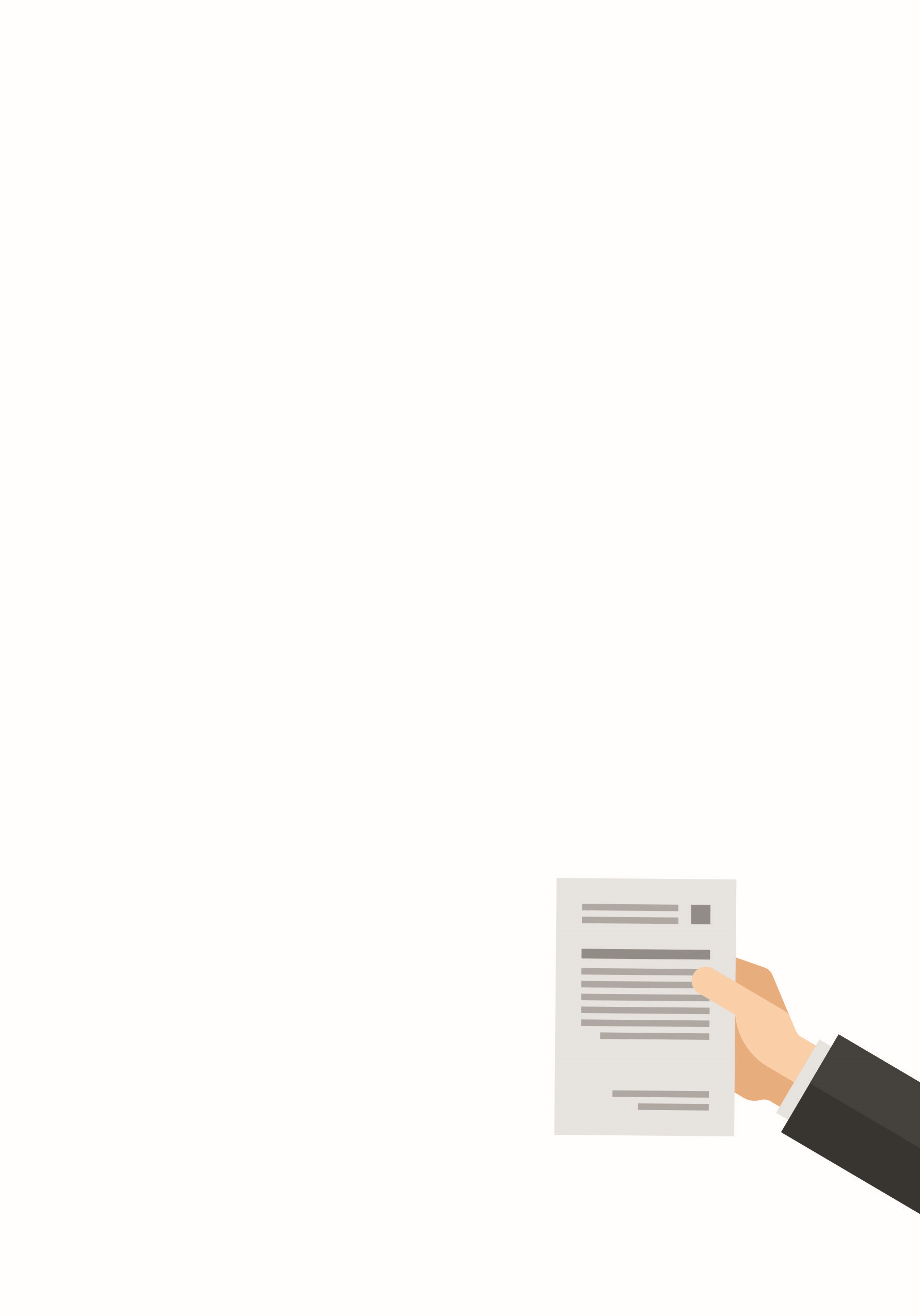 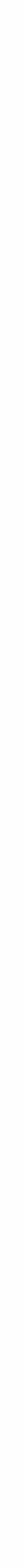 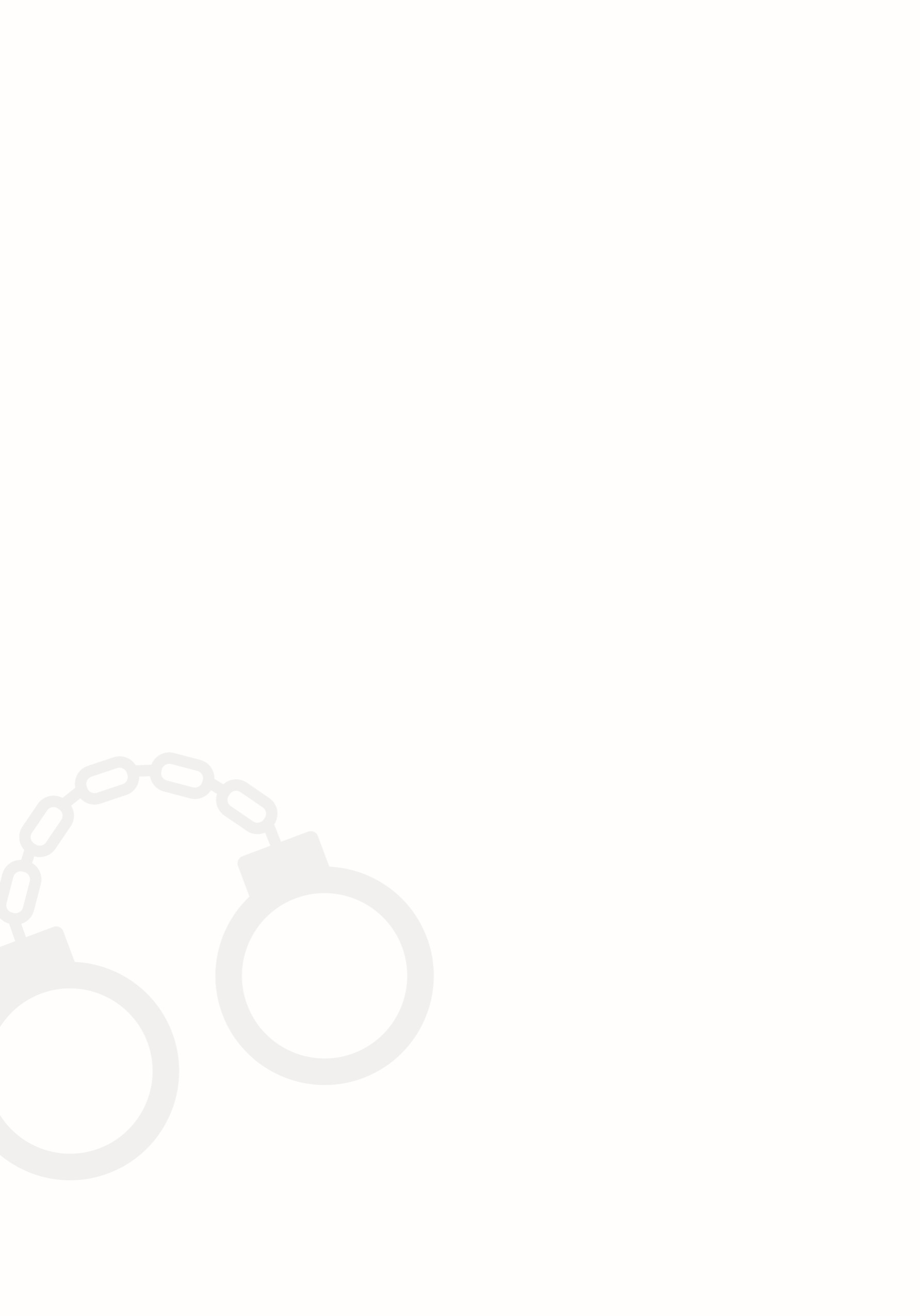 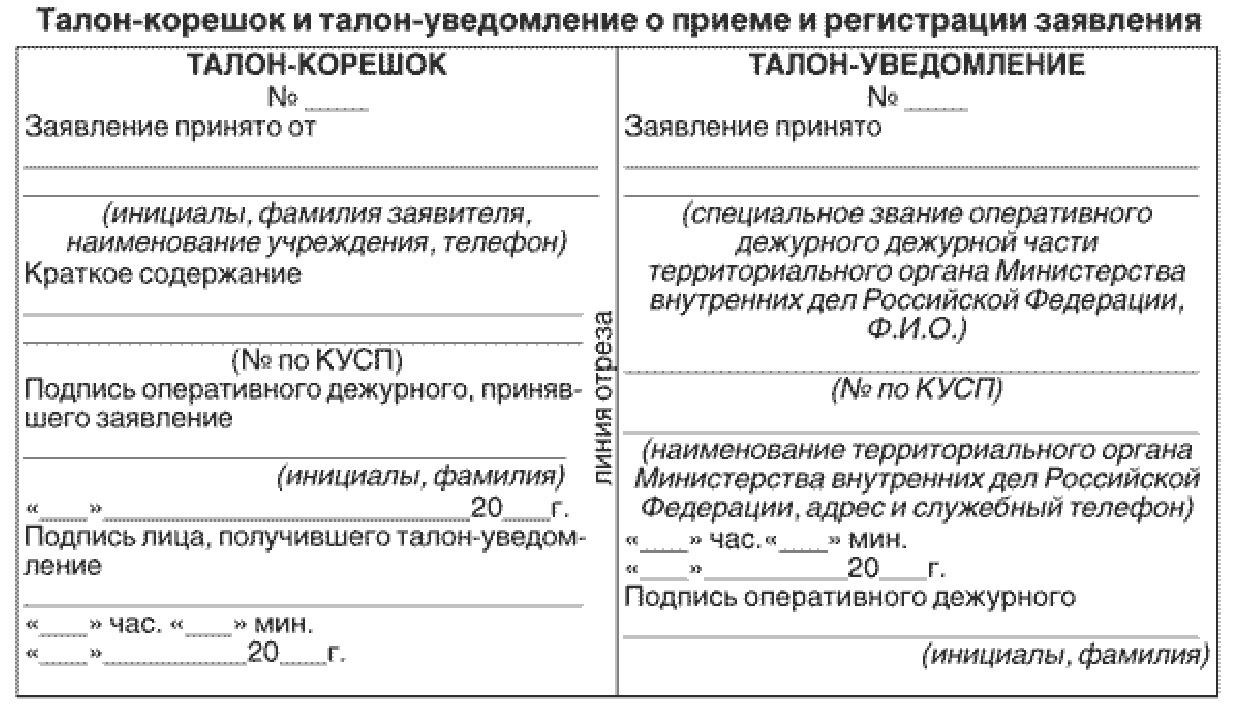 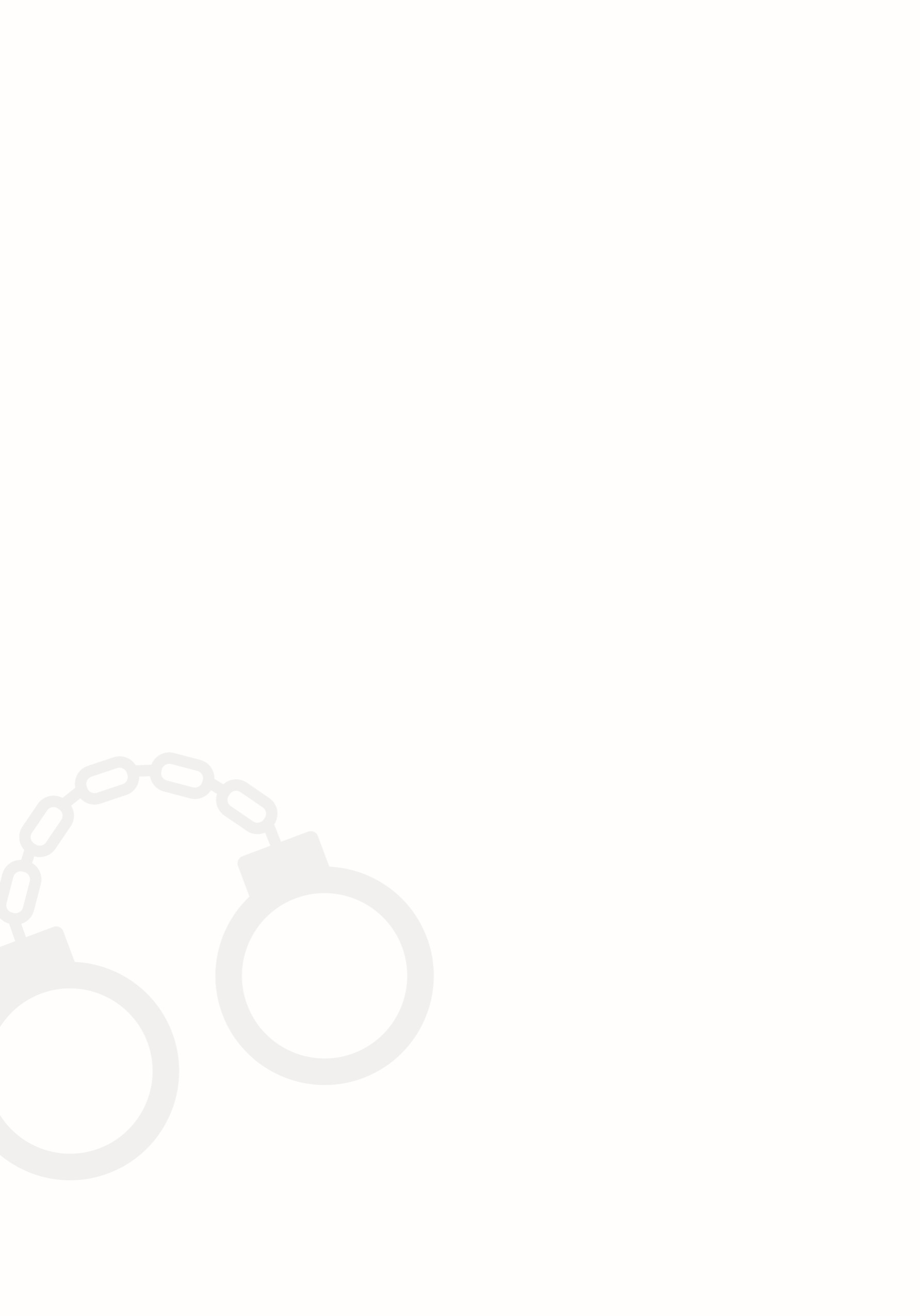 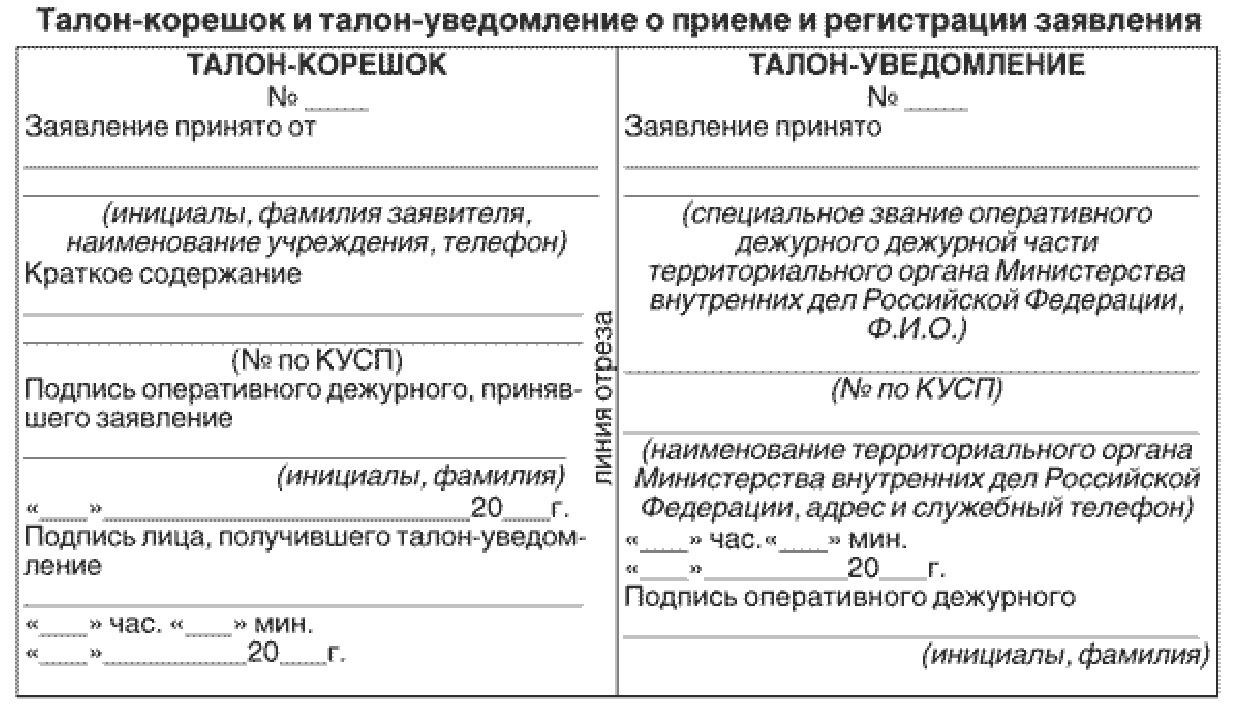 ЧТО ЖДЕТ ВЫМОГАТЕЛЯПреступление	Наказание	Мелкое взяточничество  (менее 10 тыс. руб.)	Взятка (от 10 тыс.  до 25 тыс. руб.)	Взятка в значительном размере (от 25 тыс.  до 150 тыс. руб.)	Взятка в крупном  размере (от 150 тыс.  до 1 млн руб.)	Взятка в особо крупном размере (от 1 млн руб.)До 1 года в колонии- поселенииДо 3 лет в колонии- поселенииДо 6 лет в колонии  общего режимаДо 12 лет в колонии строгого режимаДо 15 лет в колонии строгого режимаСТАТЬЯ 290 УГОЛОВНОГО КОДЕКСА РОССИЙСКОЙ ФЕДЕРАЦИИ	Получение должностным лицом, иностранным должностным лицом либо должностным лицом публичной международной организации лично  или через посредника взятки в виде денег, ценных бумаг, иного имущества либо в виде незаконных оказания ему услуг имущественного характера, предоставления иных имущественных прав (в том числе когда взятка  по указанию должностного лица передается иному физическому  или юридическому лицу) за совершение действий (бездействие) в пользу взяткодателя или представляемых им лиц, если указанные действия (бездействие) входят в служебные полномочия должностного лица либо если оно в силу должностного положения может способствовать указанным действиям (бездействию), а равно за общее покровительство или попустительство по службе – наказывается штрафом в размере до одного миллиона рублей, или в размере заработной платы или иного дохода осужденного  за период до двух лет, или в размере от десятикратной до пятидесятикратной суммы взятки с лишением права занимать определенные должности или заниматься определенной деятельностью на срок до трех лет, либо исправительными работами на срок от одного года до двух лет с лишением права занимать определенные должности или заниматься определенной деятельностью на срок до трех лет, либо принудительными работами  на срок до пяти лет с лишением права занимать определенные должности или заниматься определенной деятельностью на срок до трех лет, либо лишением свободы на срок до трех лет со штрафом в размере от десятикратной до двадцатикратной суммы взятки или без такового.	Получение должностным лицом, иностранным должностным лицом либо должностным лицом публичной международной организации взятки  в значительном размере – наказывается штрафом в размере от двухсот  тысяч до одного миллиона пятисот тысяч рублей, или в размере заработной платы или иного дохода осужденного за период от шести месяцев  до двух лет, или в размере от тридцатикратной до шестидесятикратной суммы взятки с лишением права занимать определенные должности или заниматься определенной деятельностью на срок до трех лет либо лишением свободы на срок до шести лет со штрафом в размере до тридцатикратной суммы взятки или без такового и с лишением права занимать определенные должности или заниматься определенной деятельностью  на срок до трех лет или без такового.	Получение должностным лицом, иностранным должностным лицом либо должностным лицом публичной международной организации взятки  за незаконные действия (бездействие) – наказывается штрафом в размере от пятисот тысяч до двух миллионов рублей, или в размере заработной платы или иного дохода осужденного за период от шести месяцев до двух лет, или в размере от сорокакратной до семидесятикратной суммы взятки с лишением права занимать определенные должности или заниматься определенной деятельностью на срок до пяти лет либо лишением свободы на срок от трех до восьми лет со штрафом в размере до сорокакратной  суммы взятки или без такового и с лишением права занимать определенные должности или заниматься определенной деятельностью на срок  до пяти лет или без такового.	Деяния, предусмотренные частями первой – третьей настоящей статьи, совершенные лицом, занимающим государственную должность Российской Федерации или государственную должность субъекта Российской  Федерации, а равно главой органа местного самоуправления, – наказываются штрафом в размере от одного миллиона до трех миллионов рублей, или в размере заработной платы или иного дохода осужденного за период от одного года до трех лет, или в размере от шестидесятикратной до восьмидесятикратной суммы взятки с лишением права занимать определенные должности или заниматься определенной деятельностью на срок до семи лет либо лишением свободы на срок от пяти до десяти лет со штрафом  в размере до пятидесятикратной суммы взятки или без такового  и с лишением права занимать определенные должности или заниматься определенной деятельностью на срок до семи лет или без такового.	Деяния, предусмотренные частями первой, третьей, четвертой настоящей статьи, если они совершены:а)	группой лиц по предварительному сговору или организованной группой;	б)	с вымогательством взятки;	в)	в крупном размере, наказываются штрафом в размере от двух миллионов до четырех  миллионов рублей, или в размере заработной платы или иного дохода осужденного за период от двух до четырех лет, или в размере от семидесятикратной до девяностократной суммы взятки с лишением права занимать определенные должности или заниматься определенной деятельностью  на срок до десяти лет либо лишением свободы на срок от семи до двенадцати лет со штрафом в размере до шестидесятикратной суммы взятки  или без такового и с лишением права занимать определенные должности или заниматься определенной деятельностью на срок до десяти лет  или без такового.	Деяния, предусмотренные частями первой, третьей, четвертой, пунктами «а» и «б» части пятой настоящей статьи, совершенные в особо крупном размере, – наказываются штрафом в размере от трех миллионов до пяти миллионов рублей, или в размере заработной платы или иного дохода осужденного за период от трех до пяти лет, или в размере от восьмидесятикратной до стократной суммы взятки с лишением права занимать определенные должности или заниматься определенной деятельностью  на срок до пятнадцати лет либо лишением свободы на срок от восьми  до пятнадцати лет со штрафом в размере до семидесятикратной суммы взятки или без такового и с лишением права занимать определенные должности или заниматься определенной деятельностью на срок  до пятнадцати лет или без такового.СТАТЬЯ 291 УГОЛОВНОГО КОДЕКСА РОССИЙСКОЙ ФЕДЕРАЦИИ	Дача взятки должностному лицу, иностранному должностному лицу либо должностному лицу публичной международной организации лично или через посредника (в том числе когда взятка по указанию должностного лица передается иному физическому или юридическому лицу) – наказывается штрафом в размере до пятисот тысяч рублей, или в размере заработной платы или иного дохода осужденного за период до одного года, или в размере от пятикратной до тридцатикратной суммы взятки, либо исправительными работами на срок до двух лет с лишением права занимать определенные должности или заниматься определенной деятельностью на срок до трех лет или без такового, либо принудительными работами на срок до трех лет, либо лишением свободы на срок до двух лет со штрафом в размере  от пятикратной до десятикратной суммы взятки или без такового.	Дача взятки должностному лицу, иностранному должностному лицу либо должностному лицу публичной международной организации лично или через посредника (в том числе когда взятка по указанию должностного лица передается иному физическому или юридическому лицу) в значительном размере – наказывается штрафом в размере до одного миллиона рублей, или в размере заработной платы или иного дохода осужденного за период до двух лет, или в размере от десятикратной до сорокакратной суммы взятки, либо исправительными работами на срок от одного года до двух лет с лишением права занимать определенные должности или заниматься определенной деятельностью на срок от одного года до трех лет или  без такового, либо лишением свободы на срок до пяти лет со штрафом в размере от пятикратной до пятнадцатикратной суммы взятки или без такового.	Дача взятки должностному лицу, иностранному должностному лицу либо должностному лицу публичной международной организации лично или через посредника (в том числе когда взятка по указанию должностного лица передается иному физическому или юридическому лицу) за совершение заведомо незаконных действий (бездействие) – наказывается штрафом  в размере до одного миллиона пятисот тысяч рублей, или в размере заработной платы или иного дохода осужденного за период до двух лет,  или в размере от тридцатикратной до шестидесятикратной суммы взятки с лишением права занимать определенные должности или заниматься определенной деятельностью на срок до пяти лет или без такового либо лишением свободы на срок до восьми лет со штрафом в размере до тридцатикратной суммы взятки или без такового и с лишением права занимать определенные должности или заниматься определенной деятельностью  на срок до пяти лет или без такового.	Деяния, предусмотренные частями первой – третьей настоящей статьи, если они совершены:а)	группой лиц по предварительному сговору или организованной группой;	б)	в крупном размере, наказываются штрафом в размере от одного миллиона до трех миллионов рублей, или в размере заработной платы или иного дохода осужденного  за период от одного года до трех лет, или в размере от шестидесятикратной до восьмидесятикратной суммы взятки с лишением права занимать  определенные должности или заниматься определенной деятельностью  на срок до семи лет или без такового либо лишением свободы на срок  от семи до двенадцати лет со штрафом в размере до шестидесятикратной суммы взятки или без такового и с лишением права занимать определенные должности или заниматься определенной деятельностью на срок до семи лет или без такового.	Деяния, предусмотренные частями первой – четвертой настоящей статьи, совершенные в особо крупном размере – наказываются штрафом  в размере от двух миллионов до четырех миллионов рублей, или в размере заработной платы или иного дохода осужденного за период от двух  до четырех лет, или в размере от семидесятикратной до девяностократнойсуммы взятки с лишением права занимать определенные должности  или заниматься определенной деятельностью на срок до десяти лет  или без такового либо лишением свободы на срок от восьми до пятнадцати лет со штрафом в размере до семидесятикратной суммы взятки или без  такового и с лишением права занимать определенные должности или заниматься определенной деятельностью на срок до десяти лет или без такового.	Примечание. Лицо, давшее взятку, освобождается от уголовной ответственности, если оно активно способствовало раскрытию и (или) расследованию преступления и либо в отношении его имело место вымогательство взятки со стороны должностного лица, либо лицо после совершения преступления добровольно сообщило в орган, имеющий право возбудить уголовное дело,  о даче взятки.СТАТЬЯ 304 УГОЛОВНОГО КОДЕКСА РОССИЙСКОЙ ФЕДЕРАЦИИ	Провокация взятки либо коммерческого подкупа, то есть попытка передачи должностному лицу, иностранному должностному лицу, должностному лицу публичной международной организации либо лицу, выполняющему управленческие функции в коммерческих или иных организациях, без его согласия денег, ценных бумаг, иного имущества или оказания ему услуг имущественного характера, предоставления иных имущественных прав в целях искусственного создания доказательств совершения преступления либо шантажа – наказывается штрафом в размере до двухсот тысяч рублей или в размере заработной платы или иного дохода осужденного за период до восемнадцати месяцев, либо принудительными работами на срок до пяти лет с лишением права занимать определенные должности или заниматься определенной деятельностью на срок до трех лет или без такового, либо лишением свободы на срок до пяти лет с лишением права занимать определенные должности или заниматься определенной деятельностью на срок  до трех лет или без такового.Постановление Правительства  Российской Федерации   от 13.08.2006 № 491«Об утверждении Правил содержания  общего имущества в многоквартирном доме и правил изменения размера платы за содержание жилого помещения в случае оказания услуг и выполнения работ  по управлению, содержанию и ремонту  общего имущества в многоквартирном доме ненадлежащего качества и (или)  с перерывами, превышающими  установленную продолжительность»ВЗЯТКА СЧИТАЕТСЯ  ПОЛУЧЕННОЙ, КОГДАЧеловек её принимает  в физическом смысле  (берет в руки; кладёт  в карман, сумку, портфель,  автомобиль). Человек соглашается  с её передачей  (положили на стол,  перечислили на счёт).Все о взятках в Уголовном  кодексе Российской Федерации:Статья 290 УК РФ  «Получение взятки»Статья 291 УК РФ  «Дача взятки»Статья 291.1 УК РФ «Посредничество  во взяточничестве» Статья 291.2 УК РФ  «Мелкое взяточничество»А также:Статья 201 УК РФ  «Злоупотребление  полномочиями»Статья 204 УК РФ  «Коммерческий подкуп» Статья 285 УК РФ  «Злоупотребление  должностным  положением» и др.